Read the clues.  Can you guess what Japanese number matches each clue?  Who’s the quickest number detective in class?This number makes you want to scratch. _____________A hot shining number. ______________A cat has this many lives. ________________Number opposite of come. ________________How many in a dozen. _____________________When a ball goes over the fence in cricket you score. ________Number of pins for a strike. _____________A body part number. ________________Hachi has a younger brother.  ____________Two ways of writing four. ________, ____________What’s half of nijuuyon _______________Where did ichinisan go? ____________________________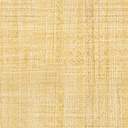 